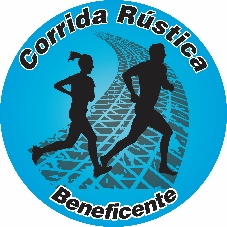 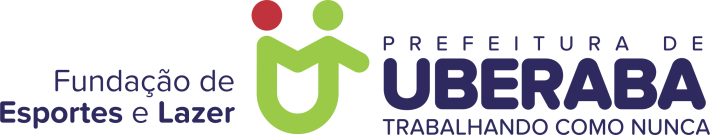 CORRIDAS RÚSTICAS BENEFICENTES  DE UBERABA  /  2019FUNEL/ACRUREGULAMENTOPROMOÇÃO:   FUNDAÇÃO DE ESPORTE E LAZERREALIZAÇÃO:  Prof. HELIO FITNES/ ACRUAPOIO :  ABCZ (Zebu do Bem) e Assessorias01 - DAS PROVAS:	O projeto será constituído de 4 provas, sendo:1.1 - DATA DA REALIZAÇÃO:  24/2 – Em benefício a ADEFU (Associação dos Deficientes Físicos de Uberaba)09/6 – Em benefício ao Jantar das Famílias Carentes. (Projeto existente há cinco anos que proporciona a 10 famílias extremamente pobres, um jantar numa churrascaria proporcionando um momento de dignidade)15/19 – Em benefício ao Asilo - Lar André Luiz10/11 – Corrida Natal Sorrindo em benefício ao Educandário Menino Jesus de Praga2 -LOCAL DE INSCRIÇÕES:  		Haverá uma Pré-Inscrição através da SportBro, cujas contribuições deverão ser entregues no momento de retirada dos Números, que será sempre no sábado que anteceder cada etapa, das 8:00 às 18:00hs, nos seguintes locais:		1ª etapa – O Tremendão.		2ª etapa – O Tremendão		3ª etapa -  O Tremendão		4ª etapa – Loja Vira Mundo		.	2.1 - PERÍODO DE INSCRIÇÕES:  20 dias antes de cada etapa2.2 - VALOR DAS INSCRIÇÕES:		1ª etapa –Para ADEFU – $15,00		 2ª etapa – Jantar da Famílias Carentes – R$ 15,00		 3ª etapa -  Asilo Lar André Luiz – 1(um) pacote de Fraldas Geriátrica (M ou G)		 4ª etapa – Natal Sorrindo – 1(um) brinquedo		OBS. O donativo poderá ser alterado em virtude da necessidade da instituição OBS: Nas 3ª e 4ª etapas, será solicitado uma contribuição de R$ 3,00, além do donativo para gastos não previstos no orçamento, valor já incluso nas 1ª e 2ª etapas. - DAS CATEGORIAS04 - PROGRAMAÇÃO	6:00 – Chegada da equipe organizadora.	6:30 – Distribuição dos Staffs no percurso e início da montagem da arena.	7:00 – Chegada dos atletas.	7:40 – Início da contagem regressiva a cada 5 minutos.	8:00 – Sinal de partida	8:30 – Início da premiação e recolhimento dos Staffs de percurso	9:00 – Início da desmontagem da arena.	10:00- Encerramento das atividades.  4.1 - LOCAL DAS PROVAS: Saída e chegada no Parque Fernando Costa, com percurso pela Av. Edilson Lamartine Mendes com acesso à Av. Santos Dumont, até a rotatória da igreja NSª aparecida, com retorno no mesmo trajeto, perfazendo um percurso de 5KM. Para corrida (Kids) o percurso será de 1Km Cat. A, 2Km Cat. B e 3Km Cat. C, todos na Av. Edilson Lamartine Mendes.4.1.1 – Nas Categorias A e B, poderá haver o acompanhamento dos pais, porém, sem contato físico com a criança.4.1.2 – Para as categorias O e P  o percurso será de 3KM5	PREMIAÇÃO5.1	Serão   premiados   com    medalhas de Honra ao Mérito, todos que concluírem a prova no momento da chegada.5.2     Serão   premiados   com    medalhas especiais os  05  (cinco) primeiros colocados por categoria5.3     Serão   premiados   com    troféus os 05  (cinco)  primeiros colocados masculino e feminina na classificação geral..				OBS:  NÃO HAVERÁ DUPLA PREMIAÇÃOUberaba, Janeiro  de 2019Prof.Ms. Helio Gomes da Silva Junior                               Carlos Alberto Queiroz Junior			               Coordenador		    	             Diretor Dep. de Esportes                                                   Alcy  Pereira Junior                                                Presidente da ACRUMASCULINO/ FEMININOMASCULINO/ FEMININOMASCULINO/ FEMININOa)Nascidos após  2010menores de 9 anosb)Nascidos de 2009 até 2008de 10 e 11 anosc)Nascidos de 2007 até 2005de 12 a 14 anosd)Nascidos de 2004 até 1999de 15 à 19 anose)Nascidos de 1998 até 1994de 20 à 24 anosf)Nascidos de 1993 até 1989de 25  à 29 anosg)Nascidos de 1988 até 1984de 30 à 34 anosh)Nascidos de 1983 até 1979de 35 à 39 anosi)Nascidos de 1978 até 1974de 40 à 44 anosj)Nascidos de 1973 até 1969de 45 à 49 anosk)Nascidos de 1968 até 1964de 50 à 54 anosL)Nascidos de 1963 até 1959de 55 à 59 anosm)Nascidos de 1958 até 1949de 60 à 69 anosn)Nascidos antes de 1948Maiores de 70 anoso)Cadeirantes p)Cadeirantes com auxílio. (Perna de aluguel)q)Deficientes Visuais r)Deficientes Intelectos